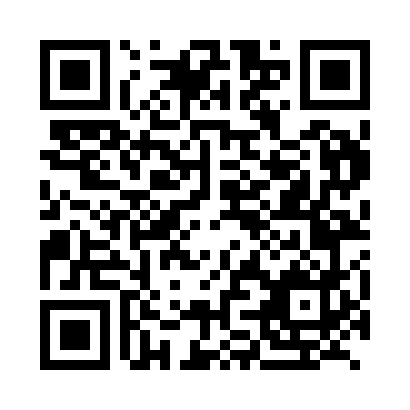 Prayer times for Ardovo, SlovakiaWed 1 May 2024 - Fri 31 May 2024High Latitude Method: Angle Based RulePrayer Calculation Method: Muslim World LeagueAsar Calculation Method: HanafiPrayer times provided by https://www.salahtimes.comDateDayFajrSunriseDhuhrAsrMaghribIsha1Wed3:065:1812:355:397:539:562Thu3:035:1712:355:407:559:593Fri3:015:1512:355:417:5610:014Sat2:585:1312:355:427:5810:045Sun2:555:1212:355:437:5910:066Mon2:525:1012:355:448:0010:097Tue2:505:0912:355:458:0210:118Wed2:475:0712:355:458:0310:149Thu2:445:0612:355:468:0510:1610Fri2:415:0412:355:478:0610:1911Sat2:385:0312:355:488:0710:2112Sun2:355:0112:355:498:0910:2413Mon2:335:0012:355:498:1010:2614Tue2:304:5912:355:508:1110:2915Wed2:274:5712:355:518:1310:3116Thu2:244:5612:355:528:1410:3417Fri2:214:5512:355:538:1510:3718Sat2:194:5412:355:538:1710:3919Sun2:184:5212:355:548:1810:4220Mon2:184:5112:355:558:1910:4421Tue2:174:5012:355:568:2010:4522Wed2:174:4912:355:568:2210:4523Thu2:164:4812:355:578:2310:4624Fri2:164:4712:355:588:2410:4625Sat2:164:4612:355:588:2510:4726Sun2:164:4512:355:598:2610:4827Mon2:154:4412:366:008:2710:4828Tue2:154:4312:366:008:2810:4929Wed2:154:4312:366:018:2910:4930Thu2:144:4212:366:028:3010:5031Fri2:144:4112:366:028:3110:50